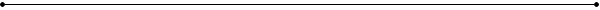 JUDICIAL NOMINATION COMMISSIONINTERVIEWS8th Judicial District JudgeshipFriday, October 9, 20209:00 a.m.		Dave Grubich9:40 a.m.		Michele Reinhart Levine10:20 a.m.		Matt Robertson	11:00 a.m.		Sunday Rossberg	11:35 a.m. 		Deliberations beginNOTE:  Members of the public are invited to view to the proceedings by clicking on the following live stream link:  http://stream.vision.net/MT-JUD/    